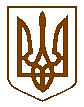 УКРАЇНАБілокриницька   сільська   радаРівненського   району    Рівненської    області(двадцять шоста позачергова сесія сьомого скликання)РІШЕННЯвід  24  квітня   2018 року                                                                                   № 747Про включення земельних ділянок в  проекту межу с.Біла Криниця          Розглянувши подані матеріали та колективну заяву громадян  садового масиву «Київський» та керуючись ст.12, 40, 118, 121, 151 Земельного кодексу України та ст.26 Закону України  "Про місцеве самоврядування в Україні"  за погодженням земельної комісії сільської ради сесія Білокриницької сільської радиВ И Р І Ш И Л А :1. Включити в проектну межу  с.Біла Криниця земельні ділянки, які знаходься за межами населено пункту з цільовим призначенням для ведення індивідуального садівництва.         2. Контроль за виконанням даного рішення покласти на земельну комісію сільської ради.Сільський голова                                                                                       Т. Гончарук